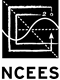 PRINCIPLES AND PRACTICE OF ENGINEERING (PE) EXAMINATIONCertification	I hereby certify that all statements and certifications in this application are true and correct. I have not withheld information that might affect the decisions to be made concerning this application. I am aware that a false, inaccurate, or dishonest statement may be punishable by law or be grounds for denial of this application, my license application, and for disciplinary action against future licenses. I hereby authorize CIE and NCEES to investigate any statements made by me in this application.__________________________     Signature        _____________________   Date                              文書寫體)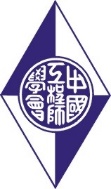 填寫日期：	年	月	日* 在報名考試之前請瞭解，通過考試後，必須依各州規定自行辦登記理註冊手續。(英文書寫體簽名)_______________________________在台北辦理NCEES之PE考試報考說明PE各科別轉換為CBT考試時程請參閱NCEES官網：https://ncees.org/exams/cbt/NCEES Exam Guide(考試手冊)請至NCEES官網下載並詳閱：https://ncees.org/exams/examinee-guide/《PE應試資格》台灣居民且已通過FE考試。《報考手續》A.報名  填妥PE中英文考試報名表後，連同所需證件影本寄至：中國工程師學會NCEES工作小組(10055台北市仁愛路2段1號3樓)，全部資料由中國工程師學會存檔，不予退回。＜申請書及所需文件一覽表＞B .申請書審核及通知  中工會審核申請書和所需文件後，通知報考人是否具備應試資格。C.網路登記 通過資格審核者，請上NCEES網頁http://ncees.org進入『MyNCEES』登記考試，報考程序及流程與FE考試相同。D.繳費 參加PE考試需要繳交A.審核及作業費B.考試費。1.審核及作業費新台幣12,000元郵局劃撥：戶名：社團法人中國工程師學會；帳號：0059892 ※ 請妥善保管資格審核及作業費繳款收據(匯款人存根)。線上刷卡：請至中工會官網 http://www.cie.org.tw/Trade/Order2.考試費美金375元(於NCEES網站刷卡支付)《報考人重要通知事項》考試當天請攜帶護照以確認本人身份。考試注意事項: https://www.youtube.com/user/NCEESMedia考試參考資料 https://ncees.org/exams/exam-preparation-materials/。可使用的電子計算機https://ncees.org/exams/calculator/，或參閱NCEES Exam Guide。First NameMILast NameLast NameLast NameDate of BirthDate of BirthMailing AddressMailing AddressMailing AddressE-mail AddressE-mail AddressE-mail AddressE-mail AddressPlease list any additional names you have previously used:Please list any additional names you have previously used:Please list any additional names you have previously used:Please list any additional names you have previously used:Please list any additional names you have previously used:Please list any additional names you have previously used:Please list any additional names you have previously used:Gender:    Female    MaleGender:    Female    MaleGender:    Female    MaleGender:    Female    MaleGender:    Female    MaleGender:    Female    MaleGender:    Female    MaleHave you passed the FE exam?       Yes      No              The FE exam you have taken was administered by:  CIE NCEES State Board  (select one)If the exam was administered by a State Board, identify the state: When was the exam administered (provide month and year)?     Have you passed the FE exam?       Yes      No              The FE exam you have taken was administered by:  CIE NCEES State Board  (select one)If the exam was administered by a State Board, identify the state: When was the exam administered (provide month and year)?     Have you passed the FE exam?       Yes      No              The FE exam you have taken was administered by:  CIE NCEES State Board  (select one)If the exam was administered by a State Board, identify the state: When was the exam administered (provide month and year)?     Have you passed the FE exam?       Yes      No              The FE exam you have taken was administered by:  CIE NCEES State Board  (select one)If the exam was administered by a State Board, identify the state: When was the exam administered (provide month and year)?     Have you passed the FE exam?       Yes      No              The FE exam you have taken was administered by:  CIE NCEES State Board  (select one)If the exam was administered by a State Board, identify the state: When was the exam administered (provide month and year)?     Have you passed the FE exam?       Yes      No              The FE exam you have taken was administered by:  CIE NCEES State Board  (select one)If the exam was administered by a State Board, identify the state: When was the exam administered (provide month and year)?     Have you passed the FE exam?       Yes      No              The FE exam you have taken was administered by:  CIE NCEES State Board  (select one)If the exam was administered by a State Board, identify the state: When was the exam administered (provide month and year)?     Which discipline of the PE exam you wish to take:  Which discipline of the PE exam you wish to take:  Which discipline of the PE exam you wish to take:  Which discipline of the PE exam you wish to take:  Which discipline of the PE exam you wish to take:  Which discipline of the PE exam you wish to take:  Which discipline of the PE exam you wish to take:  EducationEducationEducationEducationEducationEducationEducationName of College/UniversityName of College/UniversityName of College/UniversityName of College/UniversityDegree ReceivedDegree ReceivedDateExperienceExperienceExperienceExperienceExperienceExperienceExperienceOrganization/CompanyOrganization/CompanyOrganization/CompanyOrganization/CompanyTitleTitleDate預定考試月份預定考試月份預定考試月份年	月年	月年	月應試次數 (請勾選)	最近一次考試日期      年     月□第1次   □第2次   □第3次以上應試次數 (請勾選)	最近一次考試日期      年     月□第1次   □第2次   □第3次以上應試次數 (請勾選)	最近一次考試日期      年     月□第1次   □第2次   □第3次以上應試次數 (請勾選)	最近一次考試日期      年     月□第1次   □第2次   □第3次以上應試次數 (請勾選)	最近一次考試日期      年     月□第1次   □第2次   □第3次以上應試次數 (請勾選)	最近一次考試日期      年     月□第1次   □第2次   □第3次以上應試次數 (請勾選)	最近一次考試日期      年     月□第1次   □第2次   □第3次以上應試次數 (請勾選)	最近一次考試日期      年     月□第1次   □第2次   □第3次以上應試次數 (請勾選)	最近一次考試日期      年     月□第1次   □第2次   □第3次以上應試次數 (請勾選)	最近一次考試日期      年     月□第1次   □第2次   □第3次以上姓名姓名護照號碼護照號碼護照號碼性別性別出生年月日(西元)出生年月日(西元)出生年月日(西元)出生年月日(西元)出生年月日(西元)姓名姓名年	月	日年	月	日年	月	日年	月	日年	月	日英文姓名(印刷體，與護照相同)英文姓名(印刷體，與護照相同)First NameFirst NameFirst NameFirst NameLast NameLast NameLast Name電郵地址(接收考試資訊，務必填寫)電郵地址(接收考試資訊，務必填寫)電郵地址(接收考試資訊，務必填寫)電郵地址(接收考試資訊，務必填寫)電郵地址(接收考試資訊，務必填寫)電郵地址(接收考試資訊，務必填寫)電郵地址(接收考試資訊，務必填寫)英文姓名(印刷體，與護照相同)英文姓名(印刷體，與護照相同)地					址地					址地					址地					址地					址地					址地					址地					址地					址地					址地					址地					址電  話電  話電  話電  話 □□□□□ □□□□□ □□□□□ □□□□□ □□□□□ □□□□□ □□□□□ □□□□□ □□□□□ □□□□□ □□□□□ □□□□□自宅或手機自宅或手機 □□□□□ □□□□□ □□□□□ □□□□□ □□□□□ □□□□□ □□□□□ □□□□□ □□□□□ □□□□□ □□□□□ □□□□□白天白天學		歷大學大學大學學院學院學院學系畢業年月畢業年月畢業年月畢業年月畢業年月畢業年月畢業年月學位學		歷年			月年			月年			月年			月年			月年			月年			月學		歷研究所校名(碩士或博士班)研究所校名(碩士或博士班)研究所校名(碩士或博士班)所所所組研究所就學期間研究所就學期間研究所就學期間研究所就學期間研究所就學期間研究所就學期間研究所就學期間學位學		歷自			至年	  月～	 年	  月自			至年	  月～	 年	  月自			至年	  月～	 年	  月自			至年	  月～	 年	  月自			至年	  月～	 年	  月自			至年	  月～	 年	  月自			至年	  月～	 年	  月經		歷服務單位名稱服務單位名稱服務單位名稱服務單位名稱服務單位名稱服務單位名稱部門／職稱部門／職稱部門／職稱部門／職稱部門／職稱部門／職稱工程專業年資工程專業年資工程專業年資經		歷年年年經		歷(英文名稱)(英文名稱)(英文名稱)(英文名稱)(英文名稱)(英文名稱)電  話電  話電  話經		歷(英文名稱)(英文名稱)(英文名稱)(英文名稱)(英文名稱)(英文名稱)經		歷服務單位地址服務單位地址服務單位地址服務單位地址服務單位地址服務單位地址服務單位地址服務單位地址服務單位地址服務單位地址服務單位地址服務單位地址經		歷 □□□□□ □□□□□ □□□□□ □□□□□ □□□□□ □□□□□ □□□□□ □□□□□ □□□□□ □□□□□ □□□□□ □□□□□FAXFAXFAX經		歷 □□□□□ □□□□□ □□□□□ □□□□□ □□□□□ □□□□□ □□□□□ □□□□□ □□□□□ □□□□□ □□□□□ □□□□□NCEES ID:NCEES ID:NCEES ID:NCEES ID:NCEES ID:FE Discipline:FE Discipline:FE Discipline:FE Discipline:FE Discipline:FE考試日期:FE考試日期:FE考試日期:FE考試日期:FE考試日期:FE考試日期:備註：備註：備註：備註：備註：備註：備註：備註：備註：備註：備註：備註：備註：備註：備註：備註：No文件名稱✓說明1NCEES PE 考試中英文申請書包含重考者在內皆請使用本報名表。2身分證正面影本原稿請選擇圖片或照片，以141%放大倍率影印，或提供彩色掃瞄檔案3護照影本(照片頁) 請選擇圖片或照片影印，或提供彩色掃瞄檔案4FE通過證明於NCEES個人帳號中列印